The Daily activities:Complète le texte à l’aide des mots dans l’encadré. 
Fais attention à bien conjuguer le verbe à la première personne du singulier.Today I…………………………………………………… at 7 o’clock. Then I……………………………………………: I wear my new dress! My mother prepares eggs and I drink orange juice so I………………………………………… After eating I………………………………………. At 8 o’clock I…………………………………………… to……………………………………. I arrive at school at 8h20. The class starts at 8h30.I…………………………………… at 16h30. When I go back home I…………………………………… and then I………………………………………with my friends. We usually (habituellement)………………………………………at 18h15. After that I……………………………………… and I……………………………………………. I go to bed at 21h30.






	2) Et toi, comment se déroule ta journée ? Décris 5 activités que tu fais la journée.Par exemple : I have breakfast at 8 o’clock.3) Trouve les 7 jours de la semaine cachés dans le tableau ci-dessous et découvre ce que Tom fait après l’école.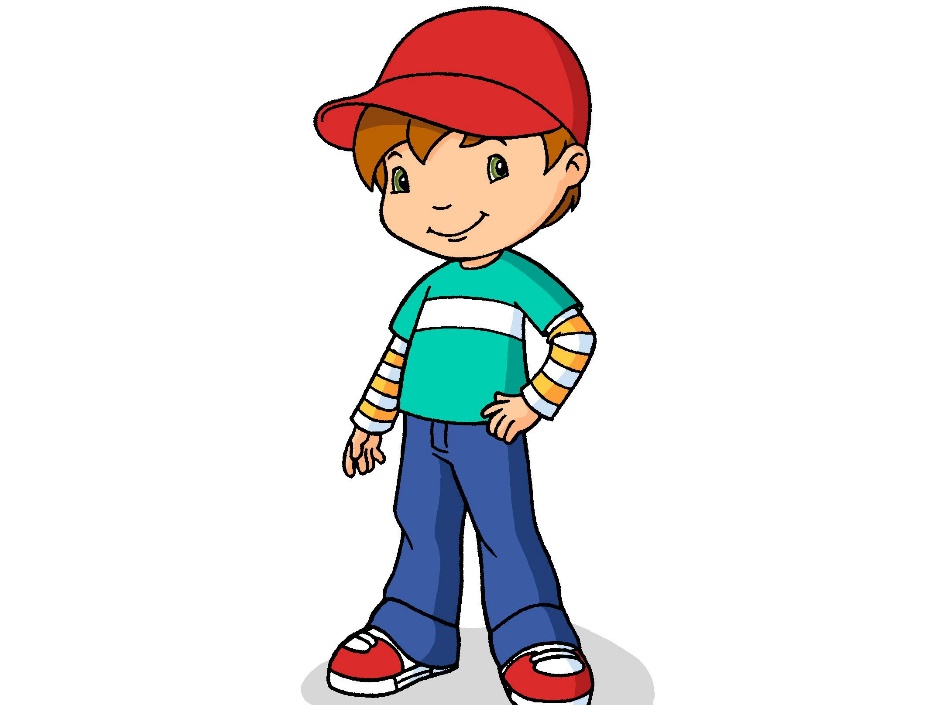 

To get up

Se réveiller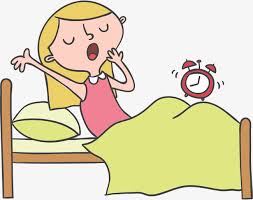 To have breakfastDéjeuner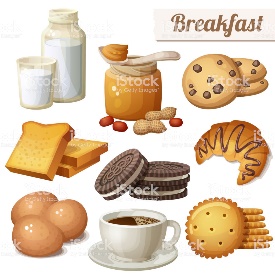 To brush our teeth        Exemple: I brush my teethYou brush your teethSe brosser les dents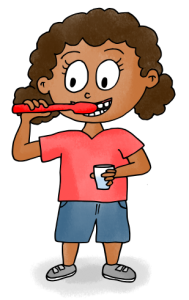 To get dressedS’habiller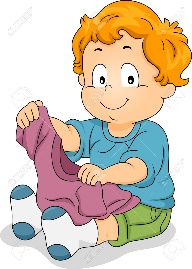 To go to schoolAller à l’école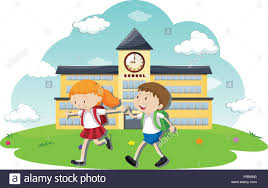 To leave schoolQuitter l’école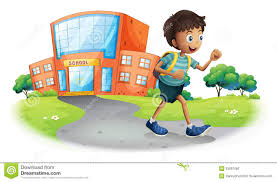 To take the busPrendre le bus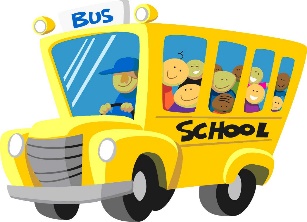 To do our homework    Exemple:I do my homeworkHe does his homeworkFaire ses devoirs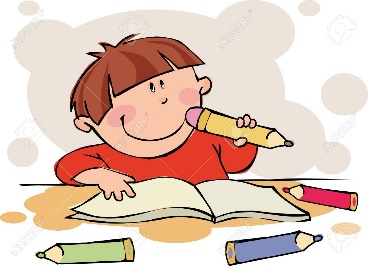 To play football
To cook
To read
To draw
To exploreJouer au football
Cuisiner
Lire
Dessiner
Explorer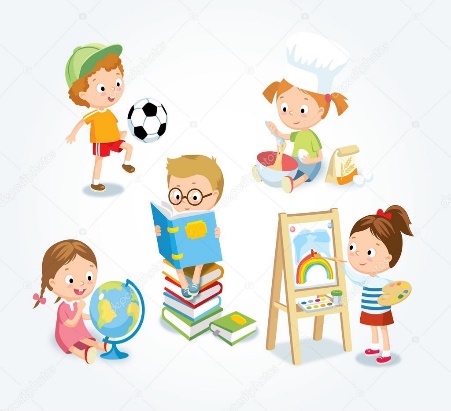 To watch TVRegarder la television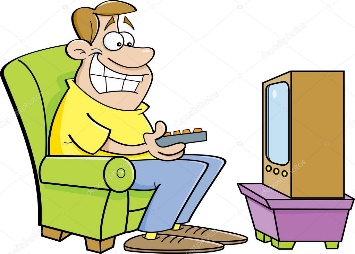 To have a showerPrendre une douche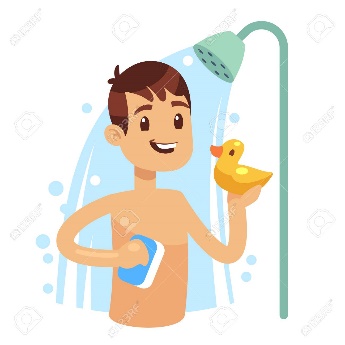 To have dinnerSouper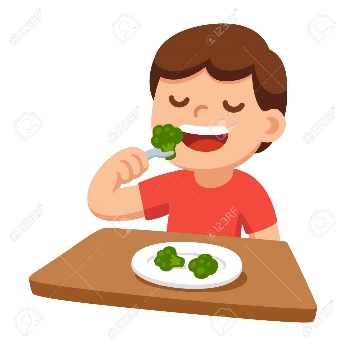 AFWEDNESDAYTERSCFRIDAYHOOLIAMONDAYLWAYSPLAYSUNDAYTENNISWITHURSDAYTHSATURDAYMYBTUESDAYROTHER